Лекция 7Иммунопатология. Реакции гиперчувствительности, и их виды. Аутоиммунные заболевания. Иммунодиагностика, иммунопрофилактика и иммунотерапия. Вакцины и иммунные сыворотки.Цель лекции: Объяснить студентам понятия иммунопатология, аллергия, аутоиммунные заболевания, причины и механизмы их возникновения. Дать информацию о принципах и методах иммунопрофилактики, иммунотерапии и иммунодиагностики.План лекции:1. Патологии иммунной системы: гиперчувствительность и иммунодефициты. 2. Иммунодефициты (первичные и вторичные). врожденные иммунодефициты. приобретенные иммунодефициты.3.Понятие о гиперчувствительности (аллергия). Аллергены. Классификация реакций гиперчувствительности: реакции I типа - анафилактические; реакции II типа - цитотоксические; реакции III типа - иммунокомплексные; реакции IV типа – замедленного типа4. Аутоиммунные реакции, аутоиммунные заболевания.5. Иммунодиагностика. Серологические реакции и их применение. 6.Иммунопрофилактика. Характеристика и виды вакцинных препаратов, методы получения и применения:- живые вакцины- инактивированные вакцины- молекулярные вакцины- анатоксины- синтетические вакцины (химические или биологические синтезированные антигены)- рекомбинантные вакцины7. Ассоциированные вакцины.8. Адъюванты.9. Иммунотерапия. 10. Иммунные сыворотки, их виды, профилактические и лечебные иммунные сыворотки, получение и применение.  Оснащение лекции: компьютер, проектор, электронная презентация Литература: стр. 11. Первичные и вторичные иммунодефицитыИммунодефицит — состояние организма, при котором происходит нарушение 
иммунологических реакций вследствие дефекта одного из звеньев иммуните-
та. Различают первичные и вторичные иммунодефициты. Первые обусловлены 
нарушениями на генетическом уровне (мутация в генах, белковые продукты ко-
торых участвуют в реакциях иммунного ответа). Приобретенные (вторичные) 
иммунодефициты — это патология, для которой характерны нарушения им-
мунной системы, развивающиеся в постнатальном периоде (без генетических 
дефектов). Причиной такого иммунодефицитного состояния могут стать раз-
личные факторы, к примеру: инфекционный возбудитель (чаще вирусной при-
роды — ВИЧ, вирусы герпеса и др.), иммуносупрессорная терапия, воздействие 
физических (радиация) или химических (яды) факторов и др.2.Первичные иммунодефициты. Следствием первичных иммунодефицитов 
является развитие тяжелых рецидивирующих форм инфекций, которые не под-
даются консервативному лечению (пневмонии, менингиты, отиты, сепсис и др.). 
Также на фоне первичных иммунодефицитов могут развиваться опухоли, ал-
лерго- и аутопатология. При данных нарушениях чаще всего проводят длитель-
ную терапию антибиотиками последнего поколения, а также собирают инфор-
мацию о схожих клинических проявлениях у близких родственников. В случае 
наличия одного или нескольких из вышеперечисленных признаков существует 
необходимость в подробном изучении иммунного статуса.Первичные иммунодефициты были открыты в начале 50-х годов прошлого 
столетия. Одним из первых считается Х-сцепленная агаммаглобулинемия (от-
сутствие гамма-глобулинов вследствие мутации на Х-хромосоме). В настоя-
щее время выявлено более сотни мутаций в генах, белковые продукты которых 
участвуют в развитии реакций иммунного ответа, а также связанных с ними 
патологий. Созданы национальные регистры первичных иммунодефицитов 
(в 1989 г. в России) и классификация первичных иммунодефицитов, которая 
представлена несколькими группами.Первая группа — комбинированные иммунодефициты (например, тяжелая 
комбинированная иммунная недостаточность — ТКИН). Гены, кодирующие 
ТКИН, ассоциированы с Х-хромосомой. В большинстве случаев они представ-
лены точечными мутациями в гене J-цепи рецептора для IL-2, 4, 9 и других ин-
терлейкинов на длинном плече Х-хромосомы. Конечным результатом подоб-
ных мутаций является иммуносупрессия (снижение количества CD4+, CD8+ 
T-лимфоцитов и иммуноглобулинов). Первые проявления ТКИН начинаются 
в первые недели жизни в виде инфекций кожи и слизистых, пневмоний и др. 
Для лечения подобных иммунодефицитных состояний используют замести-
тельную иммунотерапию иммуноглобулинами, применяют антибактериальную 
терапию, в крайних случаях проводят трансплантацию костного мозга. Однако 
это не всегда приводит к желаемому результату, пациенты страдают от септиче-
ских состояний, которые могут привести к летальному исходу.Вторая группа — преимущественный дефицит антител. Данный вариант 
иммунодефицитов чаще всего связан с В-клеточным звеном и встречается до-
вольно часто (относительно других первичных иммунодефицитов). Нарушение 
антителообразования может быть связано с дефектами дифференцировки или 
снижением/отсутствием ответа В-лимфоцитов на взаимодействие с Т-лимфо-
цитами. Среди примеров можно привести Х-сцепленную агаммаглобулинемию, 
в основе которой лежит нарушение процессов дифференцировки и созревания 
В-лимфоцитов (мутация находится в гене Bruton tyrosine kinase (Btk), коди-
рующем В-клеточную тирозинкиназу, которая участвует во внутриклеточной 
передаче сигналов в В-лимфоцитах). Прогностически неблагоприятен полный 
блок созревания В-лимфоцитов, в результате чего они не образуются, отсут-
ствуют клетки, экспрессирующие иммуноглобулиновые рецепторы.Диагностические критерии данной патологии: снижение содержания им-
муноглобулинов в биологических жидкостях (IgG сильно снижен в сыворотке крови, при этом IgА и IgМ могут совсем отсутствовать), также может снижать-
ся количество В-лимфоцитов, остальные показатели иммунного статуса могут оставаться в пределах нормальных значений. Терапия в данном случае в основ-
ном заместительная препаратами иммуноглобулинов.К третьей группе относят другие строго очерченные синдромы иммуноде-
фицитов со специфическими клиническими проявлениями. К примеру, мож-
но привести синдром гипериммуноглобулинемии Е (мутации в 4-й хромосоме),основной признак которого — резко увеличенное содержание IgE в сыворотке крови и эозинофилия, при этом наблюдаются рецидивирующие гнойные ин-
фекции (вызваны кокками и Candida albicans) мягких тканей и внутренних ор-
ганов, кожи и подкожной клетчатки. Данная патология начинает проявляться с первых недель жизни в виде экземы кожи с поражением лица, а также раз-
гибательных поверхностей конечностей. Схожие нарушения наблюдаются при синдроме Джоба, где мутации локализуются в гене STAT3. Лечение данного за-
болевания — симптоматическое. Прогноз благоприятный.К четвертой группе относят болезни иммунной дисрегуляции, например 
Х-сцепленный лимфопролиферативный синдром, который связан с мутацией 
в гене, кодирующем синтез белка SAP (белка сывороточного амилоида P), на 
длинном плече Х-хромосомы (Xq25), что приводит к нарушению передачи ак-
тивационного сигнала от В-лимфоцитов, инфицированных вирусом Эпштейн-
Барр, на Т-лимфоциты и NK-клетки, результатом чего является поликлональ-
ная  активация  В-лимфоцитов  и  развитие  лимфопролиферации.  При  этом 
наблюдается снижение CD4+ и увеличение количества CD8+ Т-лимфоцитов. 
К клиническим проявлениям можно отнести лимфаденопатию, лихорадку, 
ангину и др. Возможно развитие В-клеточной лимфомы. Пациенты с данным 
синдромом погибают чаще от инфекционного мононуклеоза и аплазии костного 
мозга. По лабораторно-диагностическим показателям очень похож аутоиммун-
ный лимфопролиферативный синдром, который является следствием мутации 
в гене ФНОRSF6 (хромосома 10 район q23-q24.1).Мутации в представленных выше генах могут приводить к хронической лим-
фопролиферации, аутоиммунным проявлениям (гемолитическая анемия, тром-
боцитопения, нейтропения и др.), а также к развитию злокачественных новоо-
бразований. Лечение данной группы первичных иммунодефицитов проводится 
глюкокортикостероидами, химиотерапевтическими препаратами и др.Пятая группа первичных иммунодефицитов включает врожденные дефек-
ты фагоцитов (связанные с нарушением подвижности, хемотаксиса, киллинга 
и других процессов). Среди данной группы иммунодефицитов можно назвать 
хроническую гранулематозную болезнь, циклическую нейтропению (дефект гена 
ELA2 — neutrophil elastase, локус 19р.13.3) и врожденную Х-сцепленную нейтро-
пению (дефект гена WASP — Wiskott-Aldrich Syndrome Protein, локус Xq11.22). 
У людей с циклической нейтропенией может снижаться уровень нейтрофилов 
до нуля, в этом случае резко возрастает риск возникновения инфекционных 
осложнений. Течение заболевания благоприятное. В случае с врожденной 
Х-сцепленной нейтропенией, кроме резкого снижения числа нейтрофилов, 
снижается созревание промиелоцитов. У больных наблюдаются инфекцион-
ные патологии, в большинстве бактериальной природы. Возможен леталь-
ный исход при острой лейкемии. Лечение в основном связано с антибактери-
альной терапией (пожизненной), в некоторых случаях используется генная 
терапия.Шестая группа первичных иммунодефицитов связана с другими дефек-
тами врожденного иммунитета. Примером такого рода заболеваний может 
быть Х-сцепленная ангидротическая эктодермальная дисплазия, причиной 
которой является мутация в гене ингибитора NF-NB (ген iKKBG, Xq28). Из-
вестно, что мутантный аллель гена дефенсина HBD1 (точечная замена в про-
мотерной области гена) связан со сниженным уровнем экспрессии данного 
белка, что ассоциировано с развитием воспалительных заболеваний кожи 
и слизистых оболочек. Схожие закономерности отмечены и в рецепторном 
аппарате врожденного иммунитета. При точечных мутациях в генах, бел-
ковые продукты которых участвуют в реакциях врожденного иммунитета, 
обычно наблюдается патология инфекционной природы (фурункулы, пара-
тонзиллиты и др.).Иммунодефициты, связанные с аутовоспалительными нарушениями, отно-
сятся к седьмой группе. В качестве примера можно представить гипер-IgD-син-
дром, который связан с мутацией в гене MVK (12q24) и проявляется гиперимму-
ноглобулинемией D, лейкозом и лихорадкой.Восьмая группа первичных иммунодефицитов достаточно хорошо изучена: 
это иммунодефициты, связанные с дефектами в генах белков системы компле-
мента. Так, мутация в гене, кодирующем C1q (1р36.3-р34.1), приводит к дефи-
циту данного компонента, который клинически проявляется в виде СКВ-по-
добного синдрома. Схожую картину можно наблюдать при мутациях в гене, 
кодирующем С4. Если нарушения касаются С3- или С9-компонентов системы 
комплемента, то страдать будет противобактериальная защита организма, а так-
же гуморальное звено иммунитета, а клинические проявления будут выражать-
ся в инфекциях различного характера. При данной патологии проводят лечение 
инфекционных осложнений, заместительную терапию, а в крайнем случае — 
транспантацию костного мозга.Приобретенные, или вторичные, иммунодефициты — это состояние орга-
низма, при котором происходит функциональное нарушение механизмов имму-
нитета (без генетических дефектов). В отличие от первичных иммунодефици-
тов (которые, по сути, пожизненные) вторичные иммунодефициты могут быть излечены (в случае избавления от повреждающего фактора) или скорректиро-
ваны иммунотропными препаратами.Можно выделить три формы вторичных иммунодефицитов: спонтанную 
(отсутствие явной причины), индуцибельную (обязательно есть причина — хи-
мическое, физическое или биологическое воздействие) и приобретенную.Несмотря на схожие признаки, имеются такие характеристики, по которым 
можно отличить вторичные иммунодефициты от первичных: в случае вторич-
ных иммунодефицитов нарушения различных звеньев иммунитета наступают 
значительно позже и на фоне ранее нормально функционировавшей иммунной 
системы. Изменения при вторичных иммунодефицитах не носят генотипиче-
ского характера, поддаются иммунотерапии, нарушения иммунного статусавременные и возможно полное излечение. Однако инфекционная сопутствую-
щая патология может быть схожей (сепсис, пневмонии, фурункулы и др.). 
	Следует отметить, что иммунодефицитные состояния могут встречаться в норме: к примеру, существует феномен «иммунной адаптации ребенка», когда непосредственно после рождения иммунная система ребенка находится на ста-
дии формирования. Другой наглядный пример — состояние беременности, при этом баланс в факторах иммунитета смещен в сторону активации механизмов врожденного иммунитета, в то время как адаптивный иммунитет может быть супрессирован (активация TReg и другие механизмы). Поэтому при первичном инфицировании организма беременной женщины происходит гиперактивация механизмов иммунитета (активация нейтрофилов, макрофагов, субпопуляций Т-лимфоцитов, выработка провоспалительных цитокинов и др.), что приводит к преждевременным родам (при недостаточности механизмов — к внутриутроб-
ному инфицированию плода).Известно, что после тридцати лет у человека происходит полная инволюция тимуса, таким образом, в пожилом возрасте наступает иммунодефицитное со-
стояние, связанное с Т-клеточным звеном.В «забарьерных» органах (антигены которых в силу анатомических об-
стоятельств не контактируют с клетками иммунной системы) также имеются 
механизмы ингибирования иммунной системы. «Забарьерные» органы (го-
ловной мозг, передняя камера глаза, роговица, стекловидное тело, семенные 
канальца яичек, фолликулы щитовидной железы и др.) отделены от основных 
иммунных механизмов гистогематическим барьером — комплексом физио-
логических механизмов, регулирующих обменные процессы между кровью 
и  тканями  (гематоэнцефалический  барьер,  гематоофтальмический  барьер 
и др.). В результате повреждения этих барьеров иммунные факторы взаимо-
дейстуют с антигенами «забарьерных» органов, что приводит к развитию им-
мунных механизмов (формируется иммунный ответ против собственных тка-
невых структур).               3. Аутоиммунные болезниВ организме иммунные механизмы активируются в ответ на генетически чуже-
родные антигены, в крайнем случае — на изменившиеся собственные (опухо-
левые). При сбое нормального течения иммунологических реакций вследствие инфекционных или другого рода факторов происходит образование ауторе-
активных клонов и развиваются аутоиммунные реакции, обусловленные по-
явлением антител (аутоантител) или цитотоксических Т-лимфоцитов к соб-
ственным антигенам. Разнообразие клинических проявлений аутоиммунных заболеваний объясняется различиями в локализации, выраженности и меха-
низмах повреждения собственных тканей и органов.Аутоиммунные болезни можно разделить на органоспецифические и систем-
ные. При органоспецифических аутоиммунных болезнях аутоантитела и ау-
тореактивные лимфоциты направлены против аутологичных антигенов одного органа и только в нем индуцируют иммунопатологические реакции (аутоим-
мунный тиреоидит, атрофический гастрит, инсулинзависимый сахарный диа-
бет, аутоиммунная гемолитическая анемия и др.).При системных аутоиммунных болезнях иммунная агрессия направлена на аутологичные антигены, которые характерны для различных органов и тка-
ней (рассеянный множественный склероз, ревматоидный артрит, системная красная волчанка и др.). Возможно развитие нескольких форм аутоиммунных заболеваний у одного человека.Аутоиммунные болезни — это мультифакторные нарушения, в развитии 
которых принимают участие многие факторы — экзогенные (частые инсоля-
ции, УФ-излучение или переохлаждение, инфекции, вакцинные и лекарствен-
ные препараты) и эндогенные (генетические, гормональные и др.). Для многих 
аутоиммунных болезней выявлена ассоциация с маркерами в генах HLA, генах 
иммуноглобулинов и др. Потенциально возможна роль инфекционных агентов 
в развитии заболевания. Некоторые белки вирусов, бактерий обладают гомо-
логией с белками человека, таким образом, антитела к белкам патогенов могут 
запускать аутоиммунную реакцию. Возбудители инфекций могут не только 
иметь гомологичную структуру с антигенами организма, но также приводить 
к их изменением, и тогда аутоантигены воспринимаются собственной иммун-
ной системой как чужеродные.Известно влияние гормонов на развитие аутоиммунной патологии, напри-
мер эстроген может вызывать обострение системной красной волчанки, поэ-
тому это заболевание чаще развивается у молодых женщин с высоким гормо-
нальным фоном (заболевание в 10 чаще возникает у женщин, чем у мужчин). 
Влияние эстрогенов на течение данной патологии подтверждается значитель-
ным ухудшением состояния больных во время беременности и непосредствен-
но после родов.Еще один вариант пусковых механизмов аутоиммунных заболеваний — на-
рушение естественных барьеров, вследствие чего компоненты иммунной систе-
мы в полной мере могут проникать в «забарьерные» органы, т.е. органы, которые 
в силу анатомических особенностей (наличие тканеспецифичных антигенов, 
незнакомых для иммунной системы) не контактируют с факторами иммуни-
тета. К ним относятся головной мозг, хрусталик, сетчатка, щитовидная железа, 
семенные канальцы яичек и др. Пример аутоиммунных заболеваний, связан-
ных с нарушением целостности барьера, — аутоиммунный тиреоидит. В норме 
антигены щитовидной железы через гематотиреоидный барьер не проникают 
в кровь, но в результате травмы и разрушения барьера возможен контакт между 
антигенами щитовидной железы и факторами иммунной системы, что и приво-
дит к развитию аутоиммунного заболевания. Аутоиммунные механизмы уча-ствуют в диффузных поражениях нервной системы (острые диссеминированные энцефаломиелиты). Данная патология может развиваться вследствие гнойных синуситов у детей, а также на фоне гипоксии мозга и родовой травмы.Другая причина развития аутоиммунных заболеваний — гипериммунное со-
стояние вследствие активации иммунных механизмов (увеличивается процент 
аутореактивных клонов) на фоне нарушений в иммунорегуляторных механиз-
мах.Врожденные дефекты компонентов комплемента также ассоциированы с ри-
ском развития аутоиммунных патологий. Было высказано предположение, что 
возникновение этого риска связанно с нарушением выведения иммунных ком-
плексов из организма. Во время активной формы болезни компоненты компле-
мента, в частности C3b, осаждаются в зоне воспаления в различных органах, 
в том числе селезенке, сердце и почках. Это, в свою очередь, приводит к сниже-
нию сывороточного уровня комплемента, так как он быстро связывается с цир-
кулирующими иммунными комплексами у таких больных, что вызывает дефи-
цит C1q-компонента в сыворотке и ведет к изложенным выше изменениям.Нарушение регуляции продукции цитокинов, приводящее к активации экс-
прессии, может способствовать развитию воспалительных реакций в тканях 
и повреждению органов. Считается, что провоспалительные цитокины, такие 
как ФНО-D, интерфероны I и II типа, интерлейкины (IL-6, IL-1), и др., а также 
противовоспалительные цитокины, такие как IL-10 и ТФР-E, могут принимать 
участие в развитии аутоиммунной патологии (в том числе системной красной 
волчанки). В настоящее время продолжается исследование роли IL-17 и IL-21 
в патогенезе этого заболевания.Перечисленные выше механизмы так или иначе приводят к активации глав-
ного звена в патогенезе аутоиммунных заболеваний, а именно, к нарушению 
толерантности к собственным антигенам, а также к увеличению продукции ау-
тоантител и аутореактивных Т-лимфоцитов, ведущих к развитию иммунопато-
логии.Лечение. Изучение генотипа пациентов позволит усовершенствовать суще-
ствующие схемы лечения. На данный момент они в большинстве своем все еще 
сводятся к применению противовоспалительных и цитостатических препаратов. 
Разрабатываются препараты на основе моноклональных антител для антицито-
киновой терапии и подавления ряда клеточных рецепторов в целях супрессии 
иммунного ответа. Существуют попытки применения препаратов антиидиоти-
пических моноклональных антител, но повсеместно они еще не применяются. 
Глюкокортикоиды были и остаются препаратами выбора при остром течении 
заболевания. Но длительная терапия глюкокортикоидами сложна подбором доз 
и побочными эффектами терапии. Пульс-терапия (введение свервысоких доз 
глюкокортикоидов и цитостатиков) с успехом применяется для лечения паци-
ентов, но побочные эффекты существенно ухудшают их качество жизни. Про-
тивовоспалительный и иммунорегуляторный эффект пульс-терапии в значи-тельной степени обусловлен воздействием на систему цитокинов. Не утратили 
своего значения и аминохинолиновые производные (делагил, резохин, хинга-
мин, плаквенил и др.), обладающие противовоспалительным, антиагрегантным, 
гиполипидемическим,  антиоксидантным,  антимикробным,  анальгетическим 
и фотопротективным эффектами. Их применяют у пациентов без тяжелых вис-
церальных проявлений.                       3. Характеристика некоторых 
	аутоиммунних заболеванийСистемная красная волчанка — аутоиммунное заболевание с системным по-
ражением соединительной ткани, связанное с образованием аутоантител и им-
мунных комплексов, протекающее с прогрессирующим иммуновоспалитель-
ным процессом (дерматит, сыпь, серозит, поражение почек, легких, суставов, 
сердца и ЦНС). На лице часто появляется красноватая сыпь, напоминающая 
крылья бабочки.В результате поликлональной активации лимфоцитов, дефектов апоптоза 
лимфоцитов и ряда других причин возникают аутоантитела ко многим анти-
генам  организма:  антиядерные  (антинуклеарные),  антицитоплазматические 
и др. Так, например, могут накапливаться аутоантитела к мультивалентным 
нуклеопротеиновым комплексам (рибонуклеопротеинам, нуклеосоме и др.) 
и к поверхностным структурам клеток, разрушающихся в результате апоптоза. 
Антиядерные антитела могут образовываться из-за гиперпродукции цитоки-
нов TH2-типа (IL-4, IL-10, IL-6), активирующих B-лимфоциты. Возможна ак-
тивация B-лимфоцитов суперантигенами микробов. Аутоантитела направлены 
против лейкоцитов, лимфоцитов, тромбоцитов, эритроцитов и других клеток. 
Аутоантитела против фосфолипидов (антифосфолипидные) обусловливают 
развитие тромботических нарушений.Системное иммунное воспаление связано с рядом факторов: отложение 
в тканях иммунных комплексов; цитокинозависимое (IL-1, ФНО-D) поврежде-
ние эндотелия; активация комплемента и лейкоцитов. Увеличивается количе-
ство TH17, секретирующих IL-17, что приводит к воспалению в тканях и по-
вреждению органов. Антимикробные пептиды (кателицидин и др.), компоненты 
погибающих клеток (ДНК и хроматинсвязанный белок HMGB1) и ДНК-спец-
ифические IgG-аутоантитела образуют иммунные комплексы, которые погло-
щаются после связывания с рецептором (FcJRIIa) на поверхности дендритных 
клеток и активируют TLR9, индуцирующие секрецию IFN-D. Это способствует 
дальнейшему образованию аутоантител, иммунных комплексов, усилению се-
креции цитокинов и активации комплемента.Лабораторная  диагностика. Выявляют антинуклеарные антитела ме-
тодом РИФ и антитела к ДНК. В коже находят отложения IgG, IgM, а такжеC3- и C4-компонентов комплемента. В плевральном, перитонеальном и пери-
кардиальном выпоте, а также в ликворе появляются LE-клетки (нейтрофилы с фагоцитированным ядерным материалом — нуклеофагоцитоз).Ревматоидный артрит — хроническое прогрессирующее аутоиммунное за-
болевание, сопровождающееся развитием симметричного воспаления синови-
альных оболочек с поражением периферических суставов (синовит, эрозивный 
артрит) и системным воспалением внутренних органов. Происходит поликло-
нальная активация B-лимфоцитов, которые продуцируют иммуноглобулины, 
особенно ревматоидный фактор, представляющий собой аутоантитела (IgM, 
IgG, IgA), направленные против Fc-фрагмента IgG. Ревматоидный фактор 
и другие аутоантитела участвуют в повреждении суставных тканей и форми-
ровании иммунных комплексов. IL-33, выделяемый синовиальными эндотели-
альными клетками и фибробластами, способствует усилению раннего ответа 
TH2-типа и активности TH17. Повреждение суставов поддерживается за счет 
иммунных комплексов, активации комплемента, привлечения нейтрофилов, 
активации ферментов лизосом, продуктов метаболизма арахидоновой кислоты 
и т.д. Однако основным механизмом ревматоидного артрита является T-клеточ-
ный с преобладанием CD4+ TH1. В результате образуются провоспалительные 
цитокины (IL-1, ФНО-D, IFN-D, IL-6, IL-8, IL-15, IL-16, IL-17 и др.), участву-
ющие в иммунопатогенезе ревматоидного артрита. Индукция ревматоидного 
артрита может быть неспецифической или вызываться неизвестным антигеном, 
стимулирующим активацию T-лимфоцитов активированными макрофагами. 
Макрофаги секретируют ФНО-D, IL-1 и IL-6, которые активируют остеокласты 
(клетки, отвечающие за резорбцию кости) и хондроциты хряща. Это приводит 
к разрушению кости и хряща. Кроме повреждения хряща развивается васкулит, 
увеличивается проницаемость мелких кровеносных сосудов, приводящая к оте-
ку синовиальной оболочки и инфильтрации тканей нейтрофилами, T-лимфо-
цитами, плазматическими и дендритными клетками. В результате пролифера-
ции синовиоцитов гипертрофируется синовиальная оболочка и на поверхности 
суставного хряща образуется агрессивная грануляционная ткань (паннус), со-
держащая макрофаги, T-хелперы, плазматические и пролиферирующие сино-
виальные клетки.Лабораторная диагностика. Определяют ревматоидный фактор (он вы-
является и при других аутоиммунных заболеваниях, например при системной 
красной волчанке). Возможно появление и других аутоантител (антипери-
нуклеарный фактор, антитела к модифицированному цитруллинированному 
виментину, кератину, коллагену и др.), что свидетельствует о поликлональной 
активации B-лимфоцитов. В стадии обострения повышается уровень С-реак-
тивнгого белка.Синдром  Шегрена  —  хроническое  заболевание,  обусловленое  взаимо-
действием антигенов экзокринных желез (слезных, слюнных и др.) с аутоан-
тителами; сопровождается гипофункцией желез и иммуновоспалительнымипроцессами. Разрушаются слюнные и слезные железы; развиваются сухой ке-
ратоконъюнктивит, прогрессирующая сухость слизистых оболочек носа, рта 
и гениталий. В развитии синдрома принимают участие многие факторы, в том 
числе хроническая вирусная инфекция. В очагах поражения преобладают СD4+ 
T-лимфоциты; синтезируются цитокины (IL-1, IL-6, IFN-J, ФНО-D), индуциру-
ющие экспрессию молекул HLA II класса на эпителиоцитах слюнных и слезных 
желез. Активируются T- и B-лимфоциты, вследствие чего усиливается антите-
лообразование, в том числе синтез аутоантител. Отмечается связь патологии 
с антигенами гистосовместимости (HLA-DR3, -DQ1 и -DQ2) и гормональным 
фактором (эстрогены).Лабораторная диагностика. Выявляют аутоантитела к ядерным антиге-
нам и ревматоидный фактор. Гистологически определяются очаги лимфоидной 
инфильтрации.Васкулиты обусловлены развитием воспалительной инфильтрации и не-
кроза стенок кровеносных сосудов. Клинические признаки связаны со степенью 
поражения сосудов и их расположением в органах и системах организма. Этио-
логия васкулитов остается невыясненной. Поэтому их классифицируют по мор-
фологическим критериям — по калибру пораженных сосудов, по образованию 
гранулем в участках поражения, клиническим проявлениям и по механизму 
развития. По калибру пораженных сосудов различают васкулиты с поражением 
мелких сосудов (гранулематоз Вегенера, синдром Черджа-Стросса, микроско-
пический полиангиит, пурпура Шенлейна-Геноха, лейкоцитокластический ва-
скулит), васкулиты с поражением средних сосудов (узелковый полиартериит, 
болезнь Кавасаки), васкулиты с поражением крупных сосудов (гигантоклеточ-
ный височный артериит, артериит Такаясу).Болезнь Кавасаки (впервые описана T. Kawasaki в 1967 г.) — системный 
артериит больших, средних и мелких артерий, сочетающийся с кожно-слизи-
стым синдромом. Болезнь Кавасаки очень напоминает корь. Чаще болеют дети 
2-3 лет. Начало болезни острое — высокая температура тела сопровождается 
лимфаденопатией на шее. Отмечаются сухость губ с покраснением, красный 
«земляничный язык». Появляется полиморфная красная сыпь, похожая на кра-
пивницу. Развиваются артрит, артралгия, увеит, светобоязнь. Часто поражаются 
коронарные сосуды; возможен инфаркт или разрыв аневризмы коронарной ар-
терии. Причинно связанные антигены болезни процессируются c MHC I клас-
са. Активируются макрофаги. Антигенспецифические CD8+ T-лимфоциты раз-
рушают инфицированные клетки. Антигенспецифические IgA B-лимфоциты 
развиваются в плазматические клетки, секретирующие антитела против агента 
болезни. Образуются иммунные комплексы. Макрофаги и миофибробласты 
секретируют ФНО-D, VEGF (vascular endothelial growth factor), матричные 
металлопротеиназы, способствуя росту клеток и образованию тромба. Интима 
разрушается; эндотелиальные клетки подвергаются некрозу, и тромбы прили-
пают к поврежденной поверхности.Лабораторная диагностика имеет вспомогательное значение. Отмечают-
ся тромбоцитоз, лейкоцитоз, увеличенные показатели СОЭ, С-реактивного бел-
ка (до 4-6 нед.) и иммуноглобулинов.Геморрагический васкулит (пурпура Шенлейна-Геноха) — геморрагиче-
ский некротизирующий васкулит мелких и средних сосудов, чаще развиваю-
щийся в возрасте 2-8 лет. Заболевание начинается обычно после инфекции 
верхних дыхательных путей; иммунные комплексы, состоящие из антител, 
антигенов и комплемента, откладываются на стенках сосудов. Отмечаются 
нейтрофильные инфильтраты. В результате активации комплемента раз-
вивается внутрисосудистое свертывание крови. В стенках мелких сосудов 
кожи и в почечных клубочках откладываются IgA и С3-компонент компле-
мента. Поражения почек сходны с проявлениями IgA-нефропатии. Из-за 
повышенной проницаемости стенки сосудов появляется обильная симме-
тричная красная папулезно-геморрагическая сыпь (диаметром 3-10 мм) на 
коже конечностей и туловища, вызванная кровоизлияниями из воспаленных 
капилляров. Отмечаются боли в крупных суставах и животе, тошнота, рвота, 
лихорадка.Лабораторная диагностика. В сыворотке повышен уровень IgA. В коже и почечных клубочках выявляют отложение IgA.4.Аллергия. Типы гиперчувствительностиАллергия (от греч. allos — другой) — специфическая повышенная неадек-
ватная реакция иммунной системы на повторное проникновение антиге-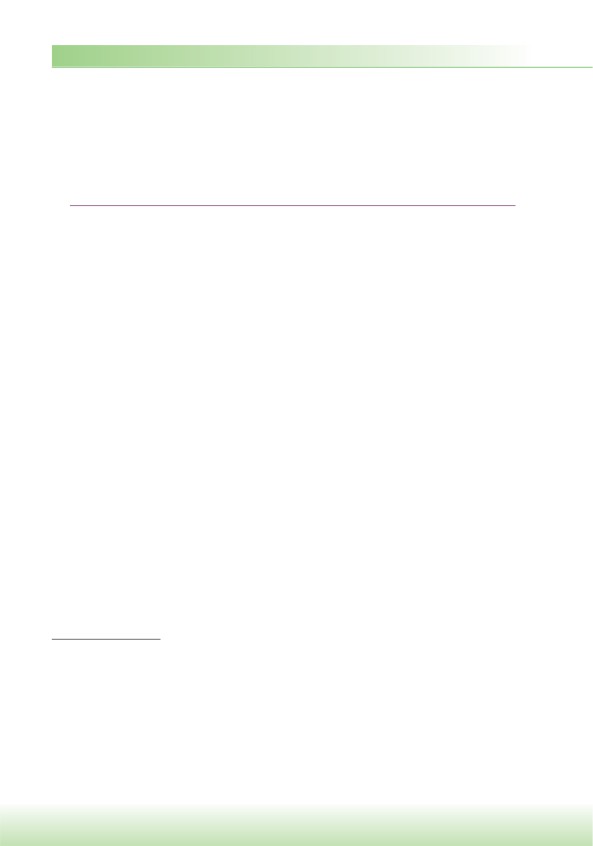 на/аллергена в организм. В аллергических реакциях на антиген/аллерген 
выделяют иммунную фазу (взаимодействие иммунных клеток с антиге-
ном), патохимическую фазу (продукция медиаторов аллергии, эффектор-
ных клеток и цитокинов) и патофизическую фазу клинических проявле-
ний (кожные высыпания, отек, зуд, удушье и др.). Аллергия проявляется 
по IgE-зависимому типу и может сочетаться с различными механизмами 
гиперчувствительности.Повышенная чувствительность (гиперчувствительность) к антигенам/ал-
лергенам рассматривается как результат гипертрофированной реакции иммун-
ной системы с поражением органов и тканей. В 1963 г. Филипп Джелл и Робин 
Кумбс предложили выделять четыре типа гиперчувствительности (по некото-
рым источникам зарубежной литературы, типов гиперчувствительности более 
десяти). Несмотря на наличие широкого спектра известных иммунных повреж-
дений тканей, их основу составляет классификация Ф. Джелла и Р. Кумбса с до-
полнением современных положений иммунологии (табл. 1.). Еще ранее Р. Ку-
ком (1947 г.) было предложено выделять гиперчувствительность немедленного 
и замедленного типа.Гиперчувствительность немедленного типа (ГНТ) обусловлена антитела-
ми (IgE, IgG, IgM) против аллергенов*. Она развивается через несколько ми-
нут или часов после воздействия аллергена: расширяются сосуды, повышается 
их проницаемость, развиваются зуд, бронхоспазм, сыпь, отеки. Поздняя фаза 
ГНТ дополняется действием продуктов эозинофилов и нейтрофилов. К ГНТ 
относятся I, II и III типы гиперчувствительности (по Ф. Джеллу и Р. Кумбсу): 
I тип — анафилактический, обусловленный главным образом действием IgE, 
реже IgG4; II тип — цитотоксический, вызванный участием IgG, IgM в цитоли-
тических реакциях; III тип — иммунокомплексный, развивающийся при обра-
зовании иммунного комплекса IgG, IgM с антигенами. В отдельный тип выде-
ляют антирецепторные реакции (наподобие II типа).Гиперчувствительность замедленного типа (ГЗТ) относится к IV типу 
гиперчувствительности (по Ф. Джеллу и Р. Кумбсу). Она обусловлена взаимо-
действием антигена (аллергена) с макрофагами и TH1-лимфоцитами, стимули-* Аллергены — антигены (в основном белки с молекулярной массой 10-80 кДа), способные вы-
звать аллергические реакции. Аллергены классифицируют по пути проникновения в организм (пище-
вые, контактные, парентеральные — при укусах насекомых, аэроаллергены — вдыхаемые компоненты 
клещей, споры грибов и др.), по источнику (аллергены животных, пыльцы, пищевые и др.) и т.д. Аллер-
гены пыльцы растений разнообразны и для каждого региона существует свой «график пыления». Так, 
в средней полосе известно три пика пыления растений: весенний (пыление деревьев), летний (пыление 
злаков), летне-осенний (пыление сорных трав). Наибольшей аллергенностью среди продуктов питания 
обладают молоко, яйца, рыба, мед, ананасы, земляника и многие другие. Для них свойственны перекрест-
ные реакции. Сильными аллергенами являются аллергены домашней пыли (основной компонент — кле-
щи семейства Pyroglyphidae). Химические компоненты (к примеру, лекарственные препараты или про-
мышленные аллергены) могут также вызывать аллергические реакции.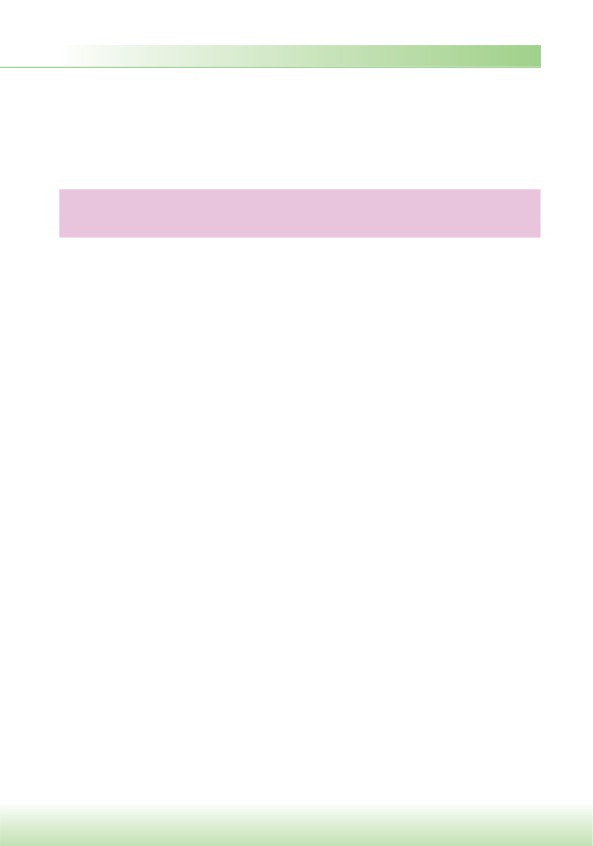 рующими клеточный иммунитет. Развивается главным образом через 1-3 сут после воздействия аллергена: происходит уплотнение и воспаление ткани в ре-
зультате ее инфильтрации T-лимфоцитами и макрофагами.Таблица 1.Типы гиперчувствительности и соответствующие им клинические проявленияПри I типе гиперчувствительности — анафилактическом — первичное по-
ступление аллергена вызывает продукцию плазмоцитами IgE, IgG4. 
	Аллергены, поступившие в организм, встречаются с антигенпредставля-
ющими дендритными клетками, которые мигрируют в лимфатические узлы, и выставляют переработанные антиген-пептиды на свою поверхность вместе с MHC II для последующего взаимодействия с наивными T-хелперами (TH0), которые  дифференцируются  в  TH2.  После  взаимодействия  B-лимфоцитов с TH2 происходит процесс антителообразования плазматическими клетками. Выработку IgE-антител стимулируют интерлейкины, выделяемые TH2 (IL-4, IL-10 и IL-13), а угнетают — IFN-J и IL-2, выделяемые TH1. Синтезированные IgE прикрепляются Fc-фрагментом к высокоаффинным Fc-рецепторам (FcHR1) базофилов крови и тучных клеток слизистых оболочек или соединительной тка-
ни. При повторном поступлении аллергена на тучных клетках и базофилах об-
разуются комплексы IgE с аллергеном (перекрестная сшивка FcHRI антигеном), вызывающие проникновение ионов кальция внутрь клеток и их дегрануляцию (рис. 9.30). Из гранул базофилов и тучных клеток в ткани выбрасываются биоло-
гически активные медиаторы: вазоактивные амины (гистамин), протеогликаны (гепарин), липидные медиаторы (лейкотриены, простагландины и тромбоцит-
активирующий фактор — PAF), ферменты (триптаза, химаза, карбоксипепти-
даза, катепсин G) и цитокины (IL-3, IL-4, IL-5, IL-6, IL-13, ГМ-КСФ, ФНО-D). Гистамин, лейкотриен D и простагландины способствуют активному сокраще-
нию гладких мышц.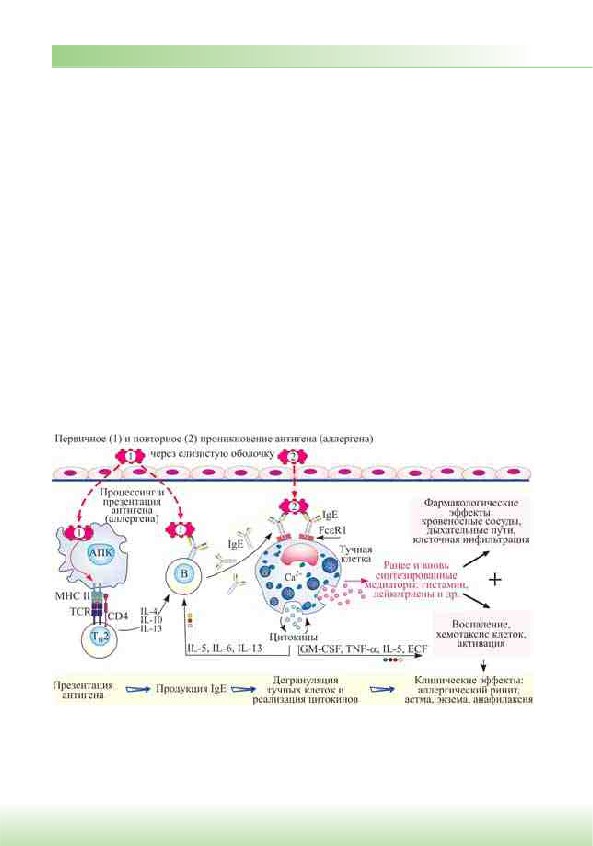 Базофилы имеют также Fc-рецепторы к IgG, которые, связав IgG в составе иммунных комплексов, секретируют тромбоцитактивирующий фактор, повы-
шающий проницаемость сосудов в 10 000 раз сильнее, чем гистамин. Тромбоци-
ты выделяют медиаторы аллергии, в том числе серотонин. Это поддерживает состояние хронической аллергии.Хемотаксические факторы привлекают в очаг нейтрофилы, эозинофилы 
и макрофаги. Так, эозинофильные хемотаксические факторы (ECF), выделяе-
мые тучными клетками, привлекают эозинофилы, которые выделяют фермен-
ты, катионные белки, лейкотриены и основной белок, повреждающий эпителий.Перечисленные выше метаболиты клеток вызывают сокращение гладких мышц, ослабление сердечной деятельности, развитие коллапса, повышение со-
судистой проницаемости, гиперсекрецию слизи, отек, зуд и т.д. Гиперчувстви-
тельность I типа — пример типичной воспалительной реакции, вызванной опре-
деленным антигеном/аллергеном.В качестве специфической терапии при аллергической патологии следует 
выделить аллергенспецифическую иммунотерапию (АСИТ). При этом проис-
ходит введение постепенно увеличивающейся концентрации аллергенов паци-
енту, страдающему IgE-опосредованной аллергией, для устранения симптомов 
заболеваний, возникающих при контакте с этим причинно-значимым аллерге-
ном.Рис. 1. Механизм гиперчувствительности I типа:1 — первичное поступление аллергена способствует продукции IgE, которые прикрепляются Fc-фрагментом 
к тучным клеткам и базофилам; 2 — повторно поступивший аллерген перекрестно связывается с IgE на 
клетках, в результате чего ионы кальция проникают в клетки; они активируются, дегранулируют, выбрасываягистамин и другие медиаторы аллергии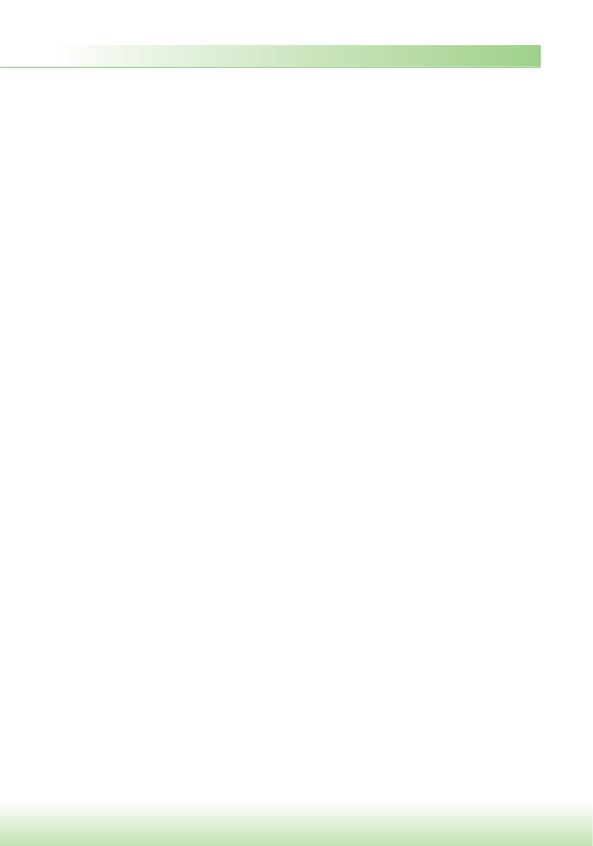 Клинические проявления гиперчувствительности I типа обычно проте-
кают на фоне атопии.Атопия — наследственная предрасположенность к развитию ГНТ, обуслов-
ленная повышенной выработкой IgE-антител к аллергену, повышенным коли-
чеством Fc-рецепторов для этих антител на тучных клетках, особенностями рас-
пределения тучных клеток и повышенной проницаемостью тканевых барьеров. 
Системным и грозным проявлением этого типа служит анафилактический шок 
(системная анафилаксия) — острое, практически мгновенное возникновение 
аллергии, обусловленное IgE-антителами и высвобождающимися медиатора-
ми. Процесс протекает быстро с развитием коллапса, отеков, спазма гладкой 
мускулатуры; нередко заканчивается смертью. Анафилактический шок чаще 
возникает при парентеральном введении лекарственных препаратов, сывороток 
крови, рентгеноконтрастных веществ и т.д., а также при укусах или ужалении 
насекомыми и как реакция на пищевые или пыльцевые аллергены.К другим проявлениям гиперчувствительности I типа относят следующие. 
Аллергическая крапивница — увеличивается проницаемость сосудов, кожа крас-
неет, появляются пузыри, зуд. Ангиоэдема — отек подкожных и субмукозных 
тканей; часто сочетается с крапивницей. Аллергический ринит или риноконъюн-
ктивит — развивается отек, раздражается слизистая. Поллиноз (сенная лихо-
радка) — аллергия к пыльце растений, для которой характерны вазомоторные 
проявления слизистых оболочек (ринит, конъюнктивит) и бронхоспазм. Брон-
хиальная астма (атопическая форма — IgE-зависимая) — развиваются воспале-
ние, бронхоспазм, усиливается секреция слизи в бронхах. Пищевая аллергия — 
повышенная чувствительность человека к определенным продуктам питания; 
развиваются тошнота, диарея, сыпь, зуд, анафилаксия. Лекарственная аллер-
гия — иммунопатологическая реакция организма на лекарственные средства 
и продукты их превращения в организме. Инсектная аллергия — повышенная 
чувствительность человека на ужаления, укусы насекомых, а также на аэроген-
ное или контактное воздействие компонентов насекомых.Лабораторная диагностика. Определение в сыворотке крови больного: 
общего IgE, а также IgE- и IgG-антител к предполагаемым аллергенам; уровня 
гистамина, триптазы, интерлейкинов (IL-5, IL-4). У больных поллинозом при 
обострении в мазках из носа возрастает количество эозинофилов. Возможна эо-
зинофилия в крови. Ставят провокационные назальные, ингаляционные и кож-
ные тесты с атопическими аллергенами: пыльцевыми, бытовыми, пищевыми, 
эпидермальными и др.II тип гиперчувствительности — цитотоксический (цитолитический).Эндогенные антигены или экзогенные химические вещества, лекарственные 
препараты (гаптены), прикрепленные к мембранам клеток, могут вызвать обра-
зование антител против них и привести ко II типу гиперчувствительности. Ан-
тигены, расположенные на клетках, «узнаются» антителами классов IgG, IgM. 
При взаимодействии типа клетка-антиген-антитело происходит активация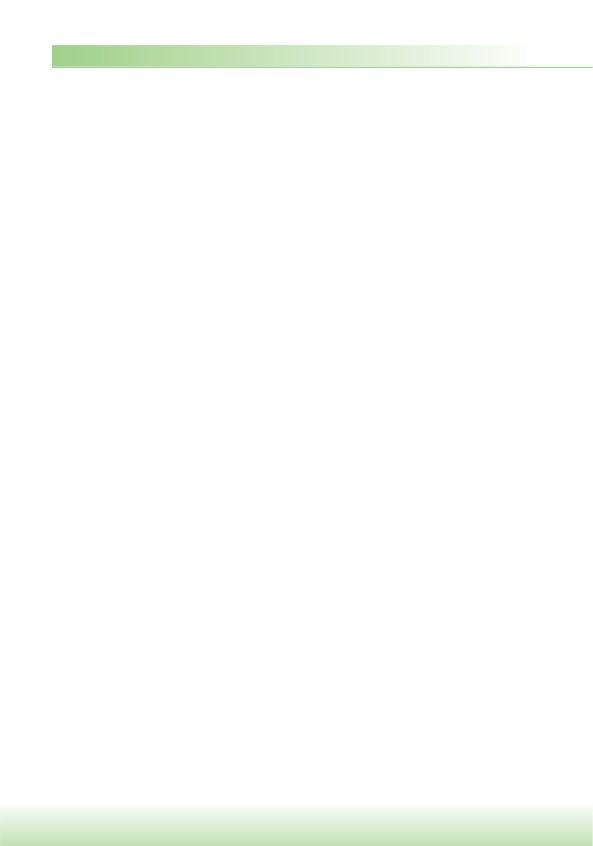 комплемента и разрушение клетки по трем направлениям: комплементзависи-
мый цитолиз, фагоцитоз и антителозависимая клеточная цитотоксичность. 
Время реакции — минуты или часы. Ко II типу гиперчувствительности близки 
антирецепторные реакции (так называемый V тип гиперчувствительности), ос-
новой которых являются антирецепторные антитела, например антитела про-
тив рецепторов к гормонам.Комплементзависимый цитолиз (цитолиз, опосредованный компле-
ментом). Антитела взаимодействуют с антигенами различных веществ, ле-
карств/гаптенов на поверхности клеток-мишеней. Затем к Fc-фрагменту анти-
тел присоединяется комплемент (С), который активируется по классическому 
пути с образованием анафилатоксинов (C5a- и C3a-компонентов) и мембраноа-
такующего комплекса, состоящего из компонентов С5-9. Мембраноатакующие 
комплексы комплемента вызывают комплементзависимый цитолиз клетки.Фагоцитоз. Фагоциты могут поглощать и/или разрушать опсонизирован-
ные антителами и комплементом (C3b) клетки-мишени, содержащие антиген. 
	Антителозависимая клеточная цитотоксичность — лизис NK-клет-
ками клеток-мишеней, опсонизированных антителами. NK-клетки присоеди-
няются к Fc-фрагментам иммуноглобулинов, которые связались с антигенами клеток-мишеней. Уничтожение клетки-мишени происходит с помощью перфо-
ринов и гранзимов NK-клеток.Клинические проявления. По II типу гиперчувствительности развиваются некоторые аутоиммунные болезни, обусловленные появлением аутоантител к антигенам собственных тканей: злокачественная миастения, аутоиммунная гемолитическая анемия, вульгарная пузырчатка, синдром Гудпасчера, аутоим-
мунный гипертиреоидизм.Аутоиммунную гемолитическую анемию вызывают антитела против Rh-ан-
тигена эритроцитов; эритроциты разрушаются в результате активации ком-
племента и фагоцитоза. Лекарственно-индуцируемые гемолитическая анемия, 
гранулоцитопения и тромбоцитопения сопровождаются появлением антител 
против лекарства-гаптена и цитолизом клеток, содержащих этот антиген. Вуль-
гарную пузырчатку (в виде пузырей на коже и слизистой оболочке) вызыва-
ют аутоантитела против молекулы межклеточной адгезии. Синдром Гудпасчера 
в виде нефрита в сочетании с кровоизлияниями в легких вызывают аутоан-
титела против базальной мембраны клубочковых капилляров и альвеол. При 
злокачественной миастении, сопровождающейся выраженной слабостью, обра-
зуются антитела (аутоантитела) против рецепторов ацетилхолина на клетках 
мышц. Антитела блокируют связывание ацетилхолина рецепторами, что ведет 
к мышечной слабости.Другие аутоантитела, наоборот, вместо блокады оказывают стимулирующий эффект. Например, при аутоиммунном гипертиреоидизме (болезни Грейвса) антитела к рецепторам для тиреотропного гормона (ТТГ), имитируя его дей-
ствие, стимулируют функцию щитовидной железы.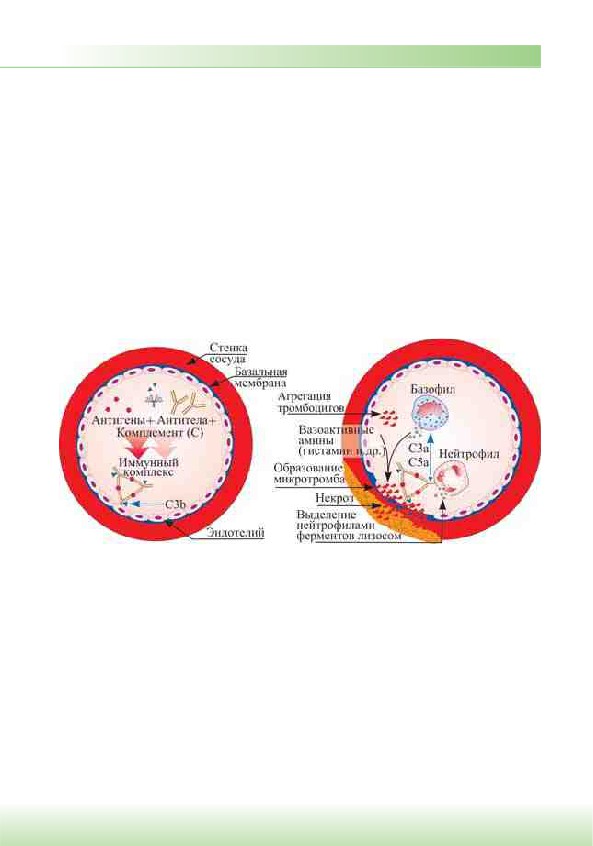 Лабораторная диагностика включает определение циркулирующих про-
тивотканевых антител, а также определение с помощью РИФ наличия антител и комплемента в поврежденных участках (биопсия).III тип гиперчувствительности — иммунокомплексный, основанный на образовании растворимых иммунных комплексов (антиген-антитело и ком-
племент) с участием IgG, реже — IgM (рис. 2).Первичными компонентами III типа гиперчувствительности являются рас-
творимые иммунные комплексы антиген-антитело и комплемент (анафила-
токсины C5a, C4a, C3a). При избытке антигенов или недостатке комплемента 
иммунные комплексы откладываются на стенке сосудов, базальных мембранах, 
т.е. структурах, имеющих Fc-рецепторы. Повреждения обусловлены тромбоци-
тами, нейтрофилами, иммунными комплексами, комплементом. Привлекаются 
провоспалительные цитокины, включая ФНО-D и хемокины. В поздних стади-
ях в процесс вовлекаются макрофаги.Рис. 2. Стадии развития гиперчувствительности III типа (отложение иммунных комплексов 
	в стенках кровеносных сосудов)Клинические проявления. Реакция может быть общей (например, сыво-
роточная болезнь) или вовлекать отдельные органы, ткани, включая кожу (си-
стемная красная волчанка, реакция Артюса), почки (волчаночный нефрит) или 
другие органы. Эта реакция может быть обусловлена многими микробами. Она 
развивается через 3-10 ч после экспозиции антигена, как в реакции Артюса. Ан-
тиген может быть экзогенный (хронические бактериальные, вирусные, грибко-
вые или протозойные инфекции) или эндогенный, как при системной красной 
волчанке.Сывороточная болезнь происходит при введении высоких доз антигена, на-
пример лечебной лошадиной противостолбнячной сыворотки. Через 6-7 дней 
в крови появляются антитела против лошадиного белка, которые, взаимодей-ствуя с данным антигеном, образуют иммунные комплексы, откладывающиеся 
в стенках кровеносных сосудов и тканях. Развиваются системные васкулиты, 
артриты (отложение комплексов в суставах), нефрит (отложение комплексов 
в почках).Реакция Артюса развивается при повторном внутрикожном введении ан-
тигена, который локально образует иммунные комплексы с ранее накопив-
шимися антителами. Проявляется отеком, геморрагическим воспалением 
и некрозом.Лабораторная диагностика — исследуют биоптаты тканей для выявления 
отложений иммуноглобулинов и комплемента с помощью РИФ. В иммунных 
комплексах, осажденных полиэтиленгликолем из крови, определяют IgG.IV тип — гиперчувствительность замедленного типа, обусловленная ма-
крофагами и TH1-лимфоцитами, которые отвечают за стимуляцию клеточного 
иммунитета.Гиперчувствительность замедленного типа развивается главным образом 
через 1-3 сут после повторного воздействия аллергена: происходит уплотне-
ние и воспаление ткани в результате ее инфильтрации T-лимфоцитами и ма-
крофагами. В фазу сенсибилизации поступивший антиген или гаптен, связав-
шийся с белками организма, процессируется и презентируется дендритной 
клеткой T-хелперу (TH0), который формирует клон воспалительных TH1. При 
повторном поступлении антигена (эффекторная фаза) происходит повторная 
его презентация TH1, который, активируясь, продуцирует хемокины и IFN-J, 
соответственно  привлекающие  и  активирующие  макрофаги.  Активирован-
ные макрофаги секретируют цитокины, в том числе ФНО-D — ключевой фак-
тор в формировании гранулем. Феномен вызывается CD4+ T-лимфоцитами 
(субпопуляция TH1) и CD8+ T-лимфоцитами, которые секретируют цитокины 
(IFN-J), активирующие макрофаги, и индуцируют воспаление (ФНО-D). При 
некоторых нарушениях CD8+ ЦТЛ непосредственно убивают клетку-мишень, 
несущую комплексы MHC I + антиген (аллерген).Клинические проявления. При ГЗТ повреждение ткани происходит в ре-
зультате действия продуктов активированных макрофагов, таких как гидроли-
тические ферменты, реактивные промежуточные продукты кислорода, оксид 
азота и провоспалительные цитокины. Эндотелиальные клетки сосудов в усло-
виях повреждения экспрессируют цитокинрегулируемые поверхностные белки 
в виде молекул адгезии и MHC II. При хронической ГЗТ часто образуется фи-
броз как результат секреции цитокинов и факторов роста макрофагов.Многие органоспецифические аутоиммунные болезни являются результа-
том ГЗТ, индуцированной аутореактивными T-лимфоцитами. Например, при 
инсулинзависимом сахарном диабете инфильтраты лимфоцитов и макрофагов 
найдены вокруг островков Лангерганса поджелудочной железы; происходит 
разрушение инсулинпродуцирующих E-клеток, что обусловливает дефицит ин-
сулина.Лекарства, косметические препараты, низкомолекулярные вещества (гап-
тены) могут соединяться с белками тканей, образуя комплексный антиген 
с развитием контактной ГЗТ. Инфекционные болезни (бруцеллез, туляремия, 
туберкулез, лепра, токсоплазмоз, многие микозы и др.) сопровождаются разви-
тием ГЗТ, поэтому при диагностике используют кожно-аллергические пробы 
с аллергенами возбудителей: туберкулинами, лепромином, бруцеллином, ту-
лярином, токсоплазмином и др. Примером такого типа гиперчувствительности 
может служить туберкулиновая ГЗТ (туберкулиновая проба Манту), положи-
тельный результат которой проявляется развитием в месте внутрикожного вве-
дения препаратов туберкулина инфильтрата (уплотнения), включающего лим-
фоциты, моноциты и макрофаги.Лабораторная диагностика включает постановку кожных тестов. Приме-
няют внутрикожные тесты с аллергенами микробов (с туберкулином, бруцел-
лином, токсоплазмином и др.). Реакция оценивается через 24-48 ч. Возможно гистологическое изучение кожи.Тип гиперчувствитель-ности по Джеллуи КумбсуИммуно-реагентыКлинические проявления(с наиболее часто встречающимся типомгиперчувствительности)I. Анафилактический тип(IgE-опосредованный)IgE, реже IgG4Анафилактический шок, атопическая бронхиаль-ная астма, аллергический ринит и конъюнктивит,поллиноз, крапивница, ангиоэдема, пищеваяи инсектная аллергияII. Цитотоксичесий типIgG, IgMЛекарственная аллергия, гемолитическая ане-мия, тромбоцитопения, лейкопенияIII. ИммунокомплексныйТипIgG, IgMСывороточная болезнь, экзогенный аллергиче-ский альвеолит, реакция АртюсаIV. Гиперчувствитель-ность замедленного типаМакрофаги, TH1Контактный дерматит, контактный конъюнкти-вит, бруцеллез, туберкулез, лепра, листериоз,лейшманиоз, токсоплазмоз, кандидоз